УМК:  «Перспективная начальная школа»Класс:  1 класс Предмет:  Русский язык.Тема урока:  Написание имён собственных.Тип урока: Урок открытия нового знания.Цель: научить видеть имена собственные и писать их с заглавной буквы.Задачи урока: - Познакомить  с именами собственными, совершенствование  навыка написания заглавной буквы в именах собственных.- Развивать умения анализировать языковой материал, сформировать орфографический навык письма имен собственных с заглавной буквы, различать имена собственные и нарицательные.- Создать условия для самостоятельного решения поставленных задач и  активного участия в коллективной и парной работе. Планируемые результаты:Предметные – умение ориентироваться на развороте учебника, на основе анализа объектов уметь делать выводы, обобщать и классифицировать по признакам.Личностные – формирование учебных мотивов, стремление к  приобретению новых знаний и умений.Метапредметные:регулятивные – целеполагание, планирование, контроль и самоконтроль, осуществление разных видов рефлексии;познавательные – уметь применять правила и пользоваться инструкциями; подведение под понятие на основе выделения существенных признаков объекта;коммуникативные – участвовать в обсуждении проблемных вопросов, формулировать собственное мнение и аргументировать его; умение работать в паре.Используемые педагогические технологии,  методы и приемы:  системно-деятельностный подход; технология работы в группе; здоровьесберегающие технологии, самооценивание; фронтальная беседа, самостоятельная работа с проверкой по эталону, парная, групповая работа по инструкции.Продолжительность   урока: 30 мин.Оборудование: учебник, тетрадь, карточки для индивидуальной и фронтальной работы, презентация.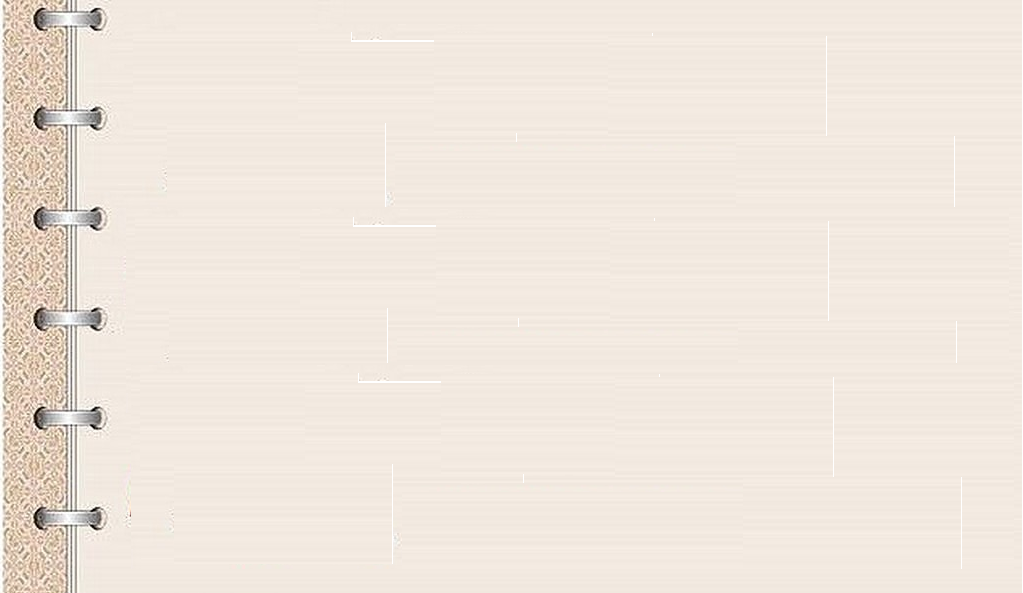 Этапы урокаДеятельность учителяДеятельность учащихсяДеятельность учащихсяУУДУУДПримечание Мотивирование к учебной деятельности ПриветствиеПроверка готовности к уроку.Мы пришли сюда учиться,Не лениться, а трудиться.Работаем старательно,Слушаем внимательно.- Ребята, от чего зависит успех нашего урока?- От желания учиться и узнавать новое.- От желания учиться и узнавать новое.Личностные: самоопределение.Регулятивные: целеполагание, волевая саморегуляцияПознавательные: общеучебные – извлекают необходимую информацию Регулятивные: осмысливают учебный материал; действуют с учетом выделенных учителем ориентиров.Познавательные:поиск и выделение информации, анализ и синтез.Регулятивные: осмысливают учебный материал.Коммуникативные: участвуют в учебном диалоге; строят понятные речевые высказывания; формулируют и аргументируют собственное мнение.Регулятивные:       принимают и сохраняют учебную задачу при выполнении задания; осмысливают учебный материал.Коммуникативные: участвуют в учебном диалоге.Познавательные:поиск и выделение информации, анализ и синтез.Регулятивные:       принимают и сохраняют учебную задачу при выполнении задания; осмысливают учебный материал.Познавательные: общеучебные – извлекают необходимую информацию Регулятивные:       действуют с учетом выделенных учителем ориентиров; адекватно воспринимают оценку товарищаРегулятивные:       прогнозируют результаты уровня усвоения изучаемого материала. Личностные: самоопределение.Регулятивные: целеполагание, волевая саморегуляцияПознавательные: общеучебные – извлекают необходимую информацию Регулятивные: осмысливают учебный материал; действуют с учетом выделенных учителем ориентиров.Познавательные:поиск и выделение информации, анализ и синтез.Регулятивные: осмысливают учебный материал.Коммуникативные: участвуют в учебном диалоге; строят понятные речевые высказывания; формулируют и аргументируют собственное мнение.Регулятивные:       принимают и сохраняют учебную задачу при выполнении задания; осмысливают учебный материал.Коммуникативные: участвуют в учебном диалоге.Познавательные:поиск и выделение информации, анализ и синтез.Регулятивные:       принимают и сохраняют учебную задачу при выполнении задания; осмысливают учебный материал.Познавательные: общеучебные – извлекают необходимую информацию Регулятивные:       действуют с учетом выделенных учителем ориентиров; адекватно воспринимают оценку товарищаРегулятивные:       прогнозируют результаты уровня усвоения изучаемого материала. Слайд № 1II. Актуализация и.Цель – выявить знания детей по изученной ранее теме.  Подготовить к восприятию нового материала.Цель – выявить знания детей по изученной ранее теме.  Подготовить к восприятию нового материала.Цель – выявить знания детей по изученной ранее теме.  Подготовить к восприятию нового материала.Личностные: самоопределение.Регулятивные: целеполагание, волевая саморегуляцияПознавательные: общеучебные – извлекают необходимую информацию Регулятивные: осмысливают учебный материал; действуют с учетом выделенных учителем ориентиров.Познавательные:поиск и выделение информации, анализ и синтез.Регулятивные: осмысливают учебный материал.Коммуникативные: участвуют в учебном диалоге; строят понятные речевые высказывания; формулируют и аргументируют собственное мнение.Регулятивные:       принимают и сохраняют учебную задачу при выполнении задания; осмысливают учебный материал.Коммуникативные: участвуют в учебном диалоге.Познавательные:поиск и выделение информации, анализ и синтез.Регулятивные:       принимают и сохраняют учебную задачу при выполнении задания; осмысливают учебный материал.Познавательные: общеучебные – извлекают необходимую информацию Регулятивные:       действуют с учетом выделенных учителем ориентиров; адекватно воспринимают оценку товарищаРегулятивные:       прогнозируют результаты уровня усвоения изучаемого материала. Личностные: самоопределение.Регулятивные: целеполагание, волевая саморегуляцияПознавательные: общеучебные – извлекают необходимую информацию Регулятивные: осмысливают учебный материал; действуют с учетом выделенных учителем ориентиров.Познавательные:поиск и выделение информации, анализ и синтез.Регулятивные: осмысливают учебный материал.Коммуникативные: участвуют в учебном диалоге; строят понятные речевые высказывания; формулируют и аргументируют собственное мнение.Регулятивные:       принимают и сохраняют учебную задачу при выполнении задания; осмысливают учебный материал.Коммуникативные: участвуют в учебном диалоге.Познавательные:поиск и выделение информации, анализ и синтез.Регулятивные:       принимают и сохраняют учебную задачу при выполнении задания; осмысливают учебный материал.Познавательные: общеучебные – извлекают необходимую информацию Регулятивные:       действуют с учетом выделенных учителем ориентиров; адекватно воспринимают оценку товарищаРегулятивные:       прогнозируют результаты уровня усвоения изучаемого материала. II. Актуализация и.- Как называется глава, над которой мы работали на предыдущих уроках?- Какие тайны вы уже смогли разгадать?- Мы так и не узнали какая речь главная. Продолжим работу, чтобы выяснить это?- Тайны устной и письменной речи- В устной речи есть выделение слова голосом. - В устной речи есть ударение.- Повышение и понижение голоса в устной речи называется интонацией.- В письменной речи предложения по цели высказывания различаются при помощи знаков препинания.- Тайны устной и письменной речи- В устной речи есть выделение слова голосом. - В устной речи есть ударение.- Повышение и понижение голоса в устной речи называется интонацией.- В письменной речи предложения по цели высказывания различаются при помощи знаков препинания.Личностные: самоопределение.Регулятивные: целеполагание, волевая саморегуляцияПознавательные: общеучебные – извлекают необходимую информацию Регулятивные: осмысливают учебный материал; действуют с учетом выделенных учителем ориентиров.Познавательные:поиск и выделение информации, анализ и синтез.Регулятивные: осмысливают учебный материал.Коммуникативные: участвуют в учебном диалоге; строят понятные речевые высказывания; формулируют и аргументируют собственное мнение.Регулятивные:       принимают и сохраняют учебную задачу при выполнении задания; осмысливают учебный материал.Коммуникативные: участвуют в учебном диалоге.Познавательные:поиск и выделение информации, анализ и синтез.Регулятивные:       принимают и сохраняют учебную задачу при выполнении задания; осмысливают учебный материал.Познавательные: общеучебные – извлекают необходимую информацию Регулятивные:       действуют с учетом выделенных учителем ориентиров; адекватно воспринимают оценку товарищаРегулятивные:       прогнозируют результаты уровня усвоения изучаемого материала. Личностные: самоопределение.Регулятивные: целеполагание, волевая саморегуляцияПознавательные: общеучебные – извлекают необходимую информацию Регулятивные: осмысливают учебный материал; действуют с учетом выделенных учителем ориентиров.Познавательные:поиск и выделение информации, анализ и синтез.Регулятивные: осмысливают учебный материал.Коммуникативные: участвуют в учебном диалоге; строят понятные речевые высказывания; формулируют и аргументируют собственное мнение.Регулятивные:       принимают и сохраняют учебную задачу при выполнении задания; осмысливают учебный материал.Коммуникативные: участвуют в учебном диалоге.Познавательные:поиск и выделение информации, анализ и синтез.Регулятивные:       принимают и сохраняют учебную задачу при выполнении задания; осмысливают учебный материал.Познавательные: общеучебные – извлекают необходимую информацию Регулятивные:       действуют с учетом выделенных учителем ориентиров; адекватно воспринимают оценку товарищаРегулятивные:       прогнозируют результаты уровня усвоения изучаемого материала. Слайд № 2III. Выявление места и причины затруднения.Цель: подвести обучающихся к формулировке темы, определению задач урокаЦель: подвести обучающихся к формулировке темы, определению задач урокаЦель: подвести обучающихся к формулировке темы, определению задач урокаЛичностные: самоопределение.Регулятивные: целеполагание, волевая саморегуляцияПознавательные: общеучебные – извлекают необходимую информацию Регулятивные: осмысливают учебный материал; действуют с учетом выделенных учителем ориентиров.Познавательные:поиск и выделение информации, анализ и синтез.Регулятивные: осмысливают учебный материал.Коммуникативные: участвуют в учебном диалоге; строят понятные речевые высказывания; формулируют и аргументируют собственное мнение.Регулятивные:       принимают и сохраняют учебную задачу при выполнении задания; осмысливают учебный материал.Коммуникативные: участвуют в учебном диалоге.Познавательные:поиск и выделение информации, анализ и синтез.Регулятивные:       принимают и сохраняют учебную задачу при выполнении задания; осмысливают учебный материал.Познавательные: общеучебные – извлекают необходимую информацию Регулятивные:       действуют с учетом выделенных учителем ориентиров; адекватно воспринимают оценку товарищаРегулятивные:       прогнозируют результаты уровня усвоения изучаемого материала. Личностные: самоопределение.Регулятивные: целеполагание, волевая саморегуляцияПознавательные: общеучебные – извлекают необходимую информацию Регулятивные: осмысливают учебный материал; действуют с учетом выделенных учителем ориентиров.Познавательные:поиск и выделение информации, анализ и синтез.Регулятивные: осмысливают учебный материал.Коммуникативные: участвуют в учебном диалоге; строят понятные речевые высказывания; формулируют и аргументируют собственное мнение.Регулятивные:       принимают и сохраняют учебную задачу при выполнении задания; осмысливают учебный материал.Коммуникативные: участвуют в учебном диалоге.Познавательные:поиск и выделение информации, анализ и синтез.Регулятивные:       принимают и сохраняют учебную задачу при выполнении задания; осмысливают учебный материал.Познавательные: общеучебные – извлекают необходимую информацию Регулятивные:       действуют с учетом выделенных учителем ориентиров; адекватно воспринимают оценку товарищаРегулятивные:       прогнозируют результаты уровня усвоения изучаемого материала. III. Выявление места и причины затруднения.- Попробуйте разгадать еще одну тайну Волшебницы: запишите слова – шарик, роза, орёл, груша, земля.- Будьте осторожны! - предупреждает вас умный ворон.-  Почему мы должны быть осторожны?Эти слова можно написать и с заглавной буквы и со строчной.Эти слова можно написать и с заглавной буквы и со строчной.Личностные: самоопределение.Регулятивные: целеполагание, волевая саморегуляцияПознавательные: общеучебные – извлекают необходимую информацию Регулятивные: осмысливают учебный материал; действуют с учетом выделенных учителем ориентиров.Познавательные:поиск и выделение информации, анализ и синтез.Регулятивные: осмысливают учебный материал.Коммуникативные: участвуют в учебном диалоге; строят понятные речевые высказывания; формулируют и аргументируют собственное мнение.Регулятивные:       принимают и сохраняют учебную задачу при выполнении задания; осмысливают учебный материал.Коммуникативные: участвуют в учебном диалоге.Познавательные:поиск и выделение информации, анализ и синтез.Регулятивные:       принимают и сохраняют учебную задачу при выполнении задания; осмысливают учебный материал.Познавательные: общеучебные – извлекают необходимую информацию Регулятивные:       действуют с учетом выделенных учителем ориентиров; адекватно воспринимают оценку товарищаРегулятивные:       прогнозируют результаты уровня усвоения изучаемого материала. Личностные: самоопределение.Регулятивные: целеполагание, волевая саморегуляцияПознавательные: общеучебные – извлекают необходимую информацию Регулятивные: осмысливают учебный материал; действуют с учетом выделенных учителем ориентиров.Познавательные:поиск и выделение информации, анализ и синтез.Регулятивные: осмысливают учебный материал.Коммуникативные: участвуют в учебном диалоге; строят понятные речевые высказывания; формулируют и аргументируют собственное мнение.Регулятивные:       принимают и сохраняют учебную задачу при выполнении задания; осмысливают учебный материал.Коммуникативные: участвуют в учебном диалоге.Познавательные:поиск и выделение информации, анализ и синтез.Регулятивные:       принимают и сохраняют учебную задачу при выполнении задания; осмысливают учебный материал.Познавательные: общеучебные – извлекают необходимую информацию Регулятивные:       действуют с учетом выделенных учителем ориентиров; адекватно воспринимают оценку товарищаРегулятивные:       прогнозируют результаты уровня усвоения изучаемого материала. Слайд № 2Слайд № 3IV. Постановка цели урока.Цель: сформулировать тему урока, поставить задачи.Цель: сформулировать тему урока, поставить задачи.Цель: сформулировать тему урока, поставить задачи.Личностные: самоопределение.Регулятивные: целеполагание, волевая саморегуляцияПознавательные: общеучебные – извлекают необходимую информацию Регулятивные: осмысливают учебный материал; действуют с учетом выделенных учителем ориентиров.Познавательные:поиск и выделение информации, анализ и синтез.Регулятивные: осмысливают учебный материал.Коммуникативные: участвуют в учебном диалоге; строят понятные речевые высказывания; формулируют и аргументируют собственное мнение.Регулятивные:       принимают и сохраняют учебную задачу при выполнении задания; осмысливают учебный материал.Коммуникативные: участвуют в учебном диалоге.Познавательные:поиск и выделение информации, анализ и синтез.Регулятивные:       принимают и сохраняют учебную задачу при выполнении задания; осмысливают учебный материал.Познавательные: общеучебные – извлекают необходимую информацию Регулятивные:       действуют с учетом выделенных учителем ориентиров; адекватно воспринимают оценку товарищаРегулятивные:       прогнозируют результаты уровня усвоения изучаемого материала. Личностные: самоопределение.Регулятивные: целеполагание, волевая саморегуляцияПознавательные: общеучебные – извлекают необходимую информацию Регулятивные: осмысливают учебный материал; действуют с учетом выделенных учителем ориентиров.Познавательные:поиск и выделение информации, анализ и синтез.Регулятивные: осмысливают учебный материал.Коммуникативные: участвуют в учебном диалоге; строят понятные речевые высказывания; формулируют и аргументируют собственное мнение.Регулятивные:       принимают и сохраняют учебную задачу при выполнении задания; осмысливают учебный материал.Коммуникативные: участвуют в учебном диалоге.Познавательные:поиск и выделение информации, анализ и синтез.Регулятивные:       принимают и сохраняют учебную задачу при выполнении задания; осмысливают учебный материал.Познавательные: общеучебные – извлекают необходимую информацию Регулятивные:       действуют с учетом выделенных учителем ориентиров; адекватно воспринимают оценку товарищаРегулятивные:       прогнозируют результаты уровня усвоения изучаемого материала. IV. Постановка цели урока.- Какой возникает вопрос?-Тема сегодняшнего урока – Написание имен собственных.-Какие задачи будем решать на уроке?Определите их при помощи слов-помощников: УзнаемНаучимся 
 - Где будем искать ответы на вопросы?- Какой возникает вопрос?-Тема сегодняшнего урока – Написание имен собственных.-Какие задачи будем решать на уроке?Определите их при помощи слов-помощников: УзнаемНаучимся 
 - Где будем искать ответы на вопросы?- Как писать эти слова?- Какую букву нужно выбрать?-  Узнаем какие слова называются именами собственными. - Научимся писать имена собственные.
 - В учебнике.Личностные: самоопределение.Регулятивные: целеполагание, волевая саморегуляцияПознавательные: общеучебные – извлекают необходимую информацию Регулятивные: осмысливают учебный материал; действуют с учетом выделенных учителем ориентиров.Познавательные:поиск и выделение информации, анализ и синтез.Регулятивные: осмысливают учебный материал.Коммуникативные: участвуют в учебном диалоге; строят понятные речевые высказывания; формулируют и аргументируют собственное мнение.Регулятивные:       принимают и сохраняют учебную задачу при выполнении задания; осмысливают учебный материал.Коммуникативные: участвуют в учебном диалоге.Познавательные:поиск и выделение информации, анализ и синтез.Регулятивные:       принимают и сохраняют учебную задачу при выполнении задания; осмысливают учебный материал.Познавательные: общеучебные – извлекают необходимую информацию Регулятивные:       действуют с учетом выделенных учителем ориентиров; адекватно воспринимают оценку товарищаРегулятивные:       прогнозируют результаты уровня усвоения изучаемого материала. Личностные: самоопределение.Регулятивные: целеполагание, волевая саморегуляцияПознавательные: общеучебные – извлекают необходимую информацию Регулятивные: осмысливают учебный материал; действуют с учетом выделенных учителем ориентиров.Познавательные:поиск и выделение информации, анализ и синтез.Регулятивные: осмысливают учебный материал.Коммуникативные: участвуют в учебном диалоге; строят понятные речевые высказывания; формулируют и аргументируют собственное мнение.Регулятивные:       принимают и сохраняют учебную задачу при выполнении задания; осмысливают учебный материал.Коммуникативные: участвуют в учебном диалоге.Познавательные:поиск и выделение информации, анализ и синтез.Регулятивные:       принимают и сохраняют учебную задачу при выполнении задания; осмысливают учебный материал.Познавательные: общеучебные – извлекают необходимую информацию Регулятивные:       действуют с учетом выделенных учителем ориентиров; адекватно воспринимают оценку товарищаРегулятивные:       прогнозируют результаты уровня усвоения изучаемого материала. Слайд № 4Слайд № 5Слайд № 6Рефлексия деятельностиV. Реализация построенного проекта.Цель–формирование умения принимать информацию, умение работать по плану..Цель–формирование умения принимать информацию, умение работать по плану..Цель–формирование умения принимать информацию, умение работать по плану..Личностные: самоопределение.Регулятивные: целеполагание, волевая саморегуляцияПознавательные: общеучебные – извлекают необходимую информацию Регулятивные: осмысливают учебный материал; действуют с учетом выделенных учителем ориентиров.Познавательные:поиск и выделение информации, анализ и синтез.Регулятивные: осмысливают учебный материал.Коммуникативные: участвуют в учебном диалоге; строят понятные речевые высказывания; формулируют и аргументируют собственное мнение.Регулятивные:       принимают и сохраняют учебную задачу при выполнении задания; осмысливают учебный материал.Коммуникативные: участвуют в учебном диалоге.Познавательные:поиск и выделение информации, анализ и синтез.Регулятивные:       принимают и сохраняют учебную задачу при выполнении задания; осмысливают учебный материал.Познавательные: общеучебные – извлекают необходимую информацию Регулятивные:       действуют с учетом выделенных учителем ориентиров; адекватно воспринимают оценку товарищаРегулятивные:       прогнозируют результаты уровня усвоения изучаемого материала. Личностные: самоопределение.Регулятивные: целеполагание, волевая саморегуляцияПознавательные: общеучебные – извлекают необходимую информацию Регулятивные: осмысливают учебный материал; действуют с учетом выделенных учителем ориентиров.Познавательные:поиск и выделение информации, анализ и синтез.Регулятивные: осмысливают учебный материал.Коммуникативные: участвуют в учебном диалоге; строят понятные речевые высказывания; формулируют и аргументируют собственное мнение.Регулятивные:       принимают и сохраняют учебную задачу при выполнении задания; осмысливают учебный материал.Коммуникативные: участвуют в учебном диалоге.Познавательные:поиск и выделение информации, анализ и синтез.Регулятивные:       принимают и сохраняют учебную задачу при выполнении задания; осмысливают учебный материал.Познавательные: общеучебные – извлекают необходимую информацию Регулятивные:       действуют с учетом выделенных учителем ориентиров; адекватно воспринимают оценку товарищаРегулятивные:       прогнозируют результаты уровня усвоения изучаемого материала. Слайд № 4Слайд № 5Слайд № 6Рефлексия деятельностиV. Реализация построенного проекта.1) Работа по учебнику:- Откройте учебник на стр. 27.- Найдите второй абзац сверху. Прочитает его.. (Даша М.)- Как называются слова, которые нужно писать с заглавной буквы?- Правильно, слов обозначающих разные предметы очень много, но у каждого есть свое собственное имя, принадлежащее только ему. - Какие слова называются именами собственными?- Как нужно действовать, чтобы правильно выбрать заглавную или строчную букву в имени собственном? - Проверим какие вы внимательные: - Встаньте те, чьи имена начинаются на А. - Встаньте те, в чьем имени собственном 2 слога.- Встаньте те, у кого есть в классе тёзки.- А кто такие тёзки? Найдем значение этого слова в словаре. - На какую букву нужно открыть словарь?- А за какой буквой она следует в алфавите?- А перед какой?Подготовленный ученик читает статью из словаря.2) Работа в тетради -Запишите в тетради, какими имена вас называют дома.Оцените свою работу:Все понятно –зеленый,Не понятно – красный.1) Работа по учебнику:- Откройте учебник на стр. 27.- Найдите второй абзац сверху. Прочитает его.. (Даша М.)- Как называются слова, которые нужно писать с заглавной буквы?- Правильно, слов обозначающих разные предметы очень много, но у каждого есть свое собственное имя, принадлежащее только ему. - Какие слова называются именами собственными?- Как нужно действовать, чтобы правильно выбрать заглавную или строчную букву в имени собственном? - Проверим какие вы внимательные: - Встаньте те, чьи имена начинаются на А. - Встаньте те, в чьем имени собственном 2 слога.- Встаньте те, у кого есть в классе тёзки.- А кто такие тёзки? Найдем значение этого слова в словаре. - На какую букву нужно открыть словарь?- А за какой буквой она следует в алфавите?- А перед какой?Подготовленный ученик читает статью из словаря.2) Работа в тетради -Запишите в тетради, какими имена вас называют дома.Оцените свою работу:Все понятно –зеленый,Не понятно – красный.Чтение текста учебника.Строят речевые высказывания:- Это имена собственные.Это имена, отчества и фамилии людей, клички животных, названия стран, городов, рек, озер, газет и журналов.Строят речевые высказывания в виде плана:Прочитать слово.Подумать над его значением.Если имя собственное – заглавная буква, если нет – строчная.Встают: Алёша, Артём, Анастасия.Лёша, Настя, Катя, Артём, Даша, Семён, Женя, Юля, Егор, Максим, Ира.Встают Семён и Семён, Женя и Женя.- На Т.- За С.- Перед У.Егор: Тезка – человек, имеющий одинаковое с кем-нибудь имя.- Записывают в тетради имена, соблюдая правило написания собственных имен. Личностные: самоопределение.Регулятивные: целеполагание, волевая саморегуляцияПознавательные: общеучебные – извлекают необходимую информацию Регулятивные: осмысливают учебный материал; действуют с учетом выделенных учителем ориентиров.Познавательные:поиск и выделение информации, анализ и синтез.Регулятивные: осмысливают учебный материал.Коммуникативные: участвуют в учебном диалоге; строят понятные речевые высказывания; формулируют и аргументируют собственное мнение.Регулятивные:       принимают и сохраняют учебную задачу при выполнении задания; осмысливают учебный материал.Коммуникативные: участвуют в учебном диалоге.Познавательные:поиск и выделение информации, анализ и синтез.Регулятивные:       принимают и сохраняют учебную задачу при выполнении задания; осмысливают учебный материал.Познавательные: общеучебные – извлекают необходимую информацию Регулятивные:       действуют с учетом выделенных учителем ориентиров; адекватно воспринимают оценку товарищаРегулятивные:       прогнозируют результаты уровня усвоения изучаемого материала. Личностные: самоопределение.Регулятивные: целеполагание, волевая саморегуляцияПознавательные: общеучебные – извлекают необходимую информацию Регулятивные: осмысливают учебный материал; действуют с учетом выделенных учителем ориентиров.Познавательные:поиск и выделение информации, анализ и синтез.Регулятивные: осмысливают учебный материал.Коммуникативные: участвуют в учебном диалоге; строят понятные речевые высказывания; формулируют и аргументируют собственное мнение.Регулятивные:       принимают и сохраняют учебную задачу при выполнении задания; осмысливают учебный материал.Коммуникативные: участвуют в учебном диалоге.Познавательные:поиск и выделение информации, анализ и синтез.Регулятивные:       принимают и сохраняют учебную задачу при выполнении задания; осмысливают учебный материал.Познавательные: общеучебные – извлекают необходимую информацию Регулятивные:       действуют с учетом выделенных учителем ориентиров; адекватно воспринимают оценку товарищаРегулятивные:       прогнозируют результаты уровня усвоения изучаемого материала. Слайд № 4Слайд № 5Слайд № 6Рефлексия деятельностиVI. Первичное закрепление с проговариванием во внешней речиЦель: осмыслить полученный материал, закрепить его в устной речи.Цель: осмыслить полученный материал, закрепить его в устной речи.Цель: осмыслить полученный материал, закрепить его в устной речи.Личностные: самоопределение.Регулятивные: целеполагание, волевая саморегуляцияПознавательные: общеучебные – извлекают необходимую информацию Регулятивные: осмысливают учебный материал; действуют с учетом выделенных учителем ориентиров.Познавательные:поиск и выделение информации, анализ и синтез.Регулятивные: осмысливают учебный материал.Коммуникативные: участвуют в учебном диалоге; строят понятные речевые высказывания; формулируют и аргументируют собственное мнение.Регулятивные:       принимают и сохраняют учебную задачу при выполнении задания; осмысливают учебный материал.Коммуникативные: участвуют в учебном диалоге.Познавательные:поиск и выделение информации, анализ и синтез.Регулятивные:       принимают и сохраняют учебную задачу при выполнении задания; осмысливают учебный материал.Познавательные: общеучебные – извлекают необходимую информацию Регулятивные:       действуют с учетом выделенных учителем ориентиров; адекватно воспринимают оценку товарищаРегулятивные:       прогнозируют результаты уровня усвоения изучаемого материала. Личностные: самоопределение.Регулятивные: целеполагание, волевая саморегуляцияПознавательные: общеучебные – извлекают необходимую информацию Регулятивные: осмысливают учебный материал; действуют с учетом выделенных учителем ориентиров.Познавательные:поиск и выделение информации, анализ и синтез.Регулятивные: осмысливают учебный материал.Коммуникативные: участвуют в учебном диалоге; строят понятные речевые высказывания; формулируют и аргументируют собственное мнение.Регулятивные:       принимают и сохраняют учебную задачу при выполнении задания; осмысливают учебный материал.Коммуникативные: участвуют в учебном диалоге.Познавательные:поиск и выделение информации, анализ и синтез.Регулятивные:       принимают и сохраняют учебную задачу при выполнении задания; осмысливают учебный материал.Познавательные: общеучебные – извлекают необходимую информацию Регулятивные:       действуют с учетом выделенных учителем ориентиров; адекватно воспринимают оценку товарищаРегулятивные:       прогнозируют результаты уровня усвоения изучаемого материала. VI. Первичное закрепление с проговариванием во внешней речиРабота по учебнику Упр. 9 стр. 28-Задание прочитает Максим, начиная со слова УСТНО.- Повторите план работы.- Записываем слова в тетрадь, через запятую.Оцените свою работу:Легко  – зеленый,Трудно  – красный.ФИЗКУЛЬТМИНУТКА - Я буду читать стихотворение. Если прозвучит слово, которое пишется со строчной буквы- вы должны присесть, если с заглавной буквы – хлопаем в ладоши над головой.Кошка Пушинка, собака Смешинка,Петух крикун, козёл Бодун,Воробей Тишка, поросёнок Гришка,Красивая синичка. Как напишешь клички?Работа по учебнику Упр. 9 стр. 28-Задание прочитает Максим, начиная со слова УСТНО.- Повторите план работы.- Записываем слова в тетрадь, через запятую.Оцените свою работу:Легко  – зеленый,Трудно  – красный.ФИЗКУЛЬТМИНУТКА - Я буду читать стихотворение. Если прозвучит слово, которое пишется со строчной буквы- вы должны присесть, если с заглавной буквы – хлопаем в ладоши над головой.Кошка Пушинка, собака Смешинка,Петух крикун, козёл Бодун,Воробей Тишка, поросёнок Гришка,Красивая синичка. Как напишешь клички?Ученик находит задание в учебнике и читает задание.Выполняют задание по цепочке, устно проговаривая каждый случай выбора буквы.Орёл, розы, Роза, Майка, колючки, Колючка, майку, с орлом, Ветер, Орёл.Личностные: самоопределение.Регулятивные: целеполагание, волевая саморегуляцияПознавательные: общеучебные – извлекают необходимую информацию Регулятивные: осмысливают учебный материал; действуют с учетом выделенных учителем ориентиров.Познавательные:поиск и выделение информации, анализ и синтез.Регулятивные: осмысливают учебный материал.Коммуникативные: участвуют в учебном диалоге; строят понятные речевые высказывания; формулируют и аргументируют собственное мнение.Регулятивные:       принимают и сохраняют учебную задачу при выполнении задания; осмысливают учебный материал.Коммуникативные: участвуют в учебном диалоге.Познавательные:поиск и выделение информации, анализ и синтез.Регулятивные:       принимают и сохраняют учебную задачу при выполнении задания; осмысливают учебный материал.Познавательные: общеучебные – извлекают необходимую информацию Регулятивные:       действуют с учетом выделенных учителем ориентиров; адекватно воспринимают оценку товарищаРегулятивные:       прогнозируют результаты уровня усвоения изучаемого материала. Личностные: самоопределение.Регулятивные: целеполагание, волевая саморегуляцияПознавательные: общеучебные – извлекают необходимую информацию Регулятивные: осмысливают учебный материал; действуют с учетом выделенных учителем ориентиров.Познавательные:поиск и выделение информации, анализ и синтез.Регулятивные: осмысливают учебный материал.Коммуникативные: участвуют в учебном диалоге; строят понятные речевые высказывания; формулируют и аргументируют собственное мнение.Регулятивные:       принимают и сохраняют учебную задачу при выполнении задания; осмысливают учебный материал.Коммуникативные: участвуют в учебном диалоге.Познавательные:поиск и выделение информации, анализ и синтез.Регулятивные:       принимают и сохраняют учебную задачу при выполнении задания; осмысливают учебный материал.Познавательные: общеучебные – извлекают необходимую информацию Регулятивные:       действуют с учетом выделенных учителем ориентиров; адекватно воспринимают оценку товарищаРегулятивные:       прогнозируют результаты уровня усвоения изучаемого материала. Рефлексия учебного содержанияСлайд № 7Рефлексия групповой деятельностиVII. Самостоятельная работа с самопроверкой по эталону.Цель: осмысливают изученные знания, применяют на практике.Цель: осмысливают изученные знания, применяют на практике.Цель: осмысливают изученные знания, применяют на практике.Личностные: самоопределение.Регулятивные: целеполагание, волевая саморегуляцияПознавательные: общеучебные – извлекают необходимую информацию Регулятивные: осмысливают учебный материал; действуют с учетом выделенных учителем ориентиров.Познавательные:поиск и выделение информации, анализ и синтез.Регулятивные: осмысливают учебный материал.Коммуникативные: участвуют в учебном диалоге; строят понятные речевые высказывания; формулируют и аргументируют собственное мнение.Регулятивные:       принимают и сохраняют учебную задачу при выполнении задания; осмысливают учебный материал.Коммуникативные: участвуют в учебном диалоге.Познавательные:поиск и выделение информации, анализ и синтез.Регулятивные:       принимают и сохраняют учебную задачу при выполнении задания; осмысливают учебный материал.Познавательные: общеучебные – извлекают необходимую информацию Регулятивные:       действуют с учетом выделенных учителем ориентиров; адекватно воспринимают оценку товарищаРегулятивные:       прогнозируют результаты уровня усвоения изучаемого материала. Личностные: самоопределение.Регулятивные: целеполагание, волевая саморегуляцияПознавательные: общеучебные – извлекают необходимую информацию Регулятивные: осмысливают учебный материал; действуют с учетом выделенных учителем ориентиров.Познавательные:поиск и выделение информации, анализ и синтез.Регулятивные: осмысливают учебный материал.Коммуникативные: участвуют в учебном диалоге; строят понятные речевые высказывания; формулируют и аргументируют собственное мнение.Регулятивные:       принимают и сохраняют учебную задачу при выполнении задания; осмысливают учебный материал.Коммуникативные: участвуют в учебном диалоге.Познавательные:поиск и выделение информации, анализ и синтез.Регулятивные:       принимают и сохраняют учебную задачу при выполнении задания; осмысливают учебный материал.Познавательные: общеучебные – извлекают необходимую информацию Регулятивные:       действуют с учетом выделенных учителем ориентиров; адекватно воспринимают оценку товарищаРегулятивные:       прогнозируют результаты уровня усвоения изучаемого материала. Рефлексия учебного содержанияСлайд № 7Рефлексия групповой деятельностиVII. Самостоятельная работа с самопроверкой по эталону.Работа в парах.- У вас на партах лежат зелёные листочки с заданием. Для каждой пары дано по два предложения. В каждом предложении есть слова одинаковые по звучанию, но разные по написанию.  Поставь заглавные буквы там, где это нужно.УЛЕТЕЛ ОРЁЛ ЗА ГОРОД ОРЁЛ.НАШ ШАРИК ПОЙМАЛ ВОЗДУШНЫЙ ШАРИК.НЕ БОЙСЯ МОРОЗОВ, СЕРЁЖА МОРОЗОВ.У ПАСТУХОВ ВЫСТУПАЛ АНДРЕЙ ПАСТУХОВ.САША АБРИКОСОВ НАБРАЛ ТРИ ЯЩИКА АБРИКОСОВ.ХОРОШИ ГРУШИ В САДУ У ГРУШИ.ПЯТЬ ГОРШКОВ ПРИНЁС ПЕТЯ ГОРШКОВ.НАША ПОЛЯ ВЕРНУЛАСЬ С ПОЛЯ.ДОМИК ДЛЯ СКВОРЦОВ ДЕЛАЛ АЛЁША СКВОРЦОВ.КОЛЯ АРБУЗОВ ПРИНЁС ШЕСТЬ АРБУЗОВ.Оцените работу своего соседа по парте:Работал активно –зеленый,Мало отвечал – красный.Работа в парах.- У вас на партах лежат зелёные листочки с заданием. Для каждой пары дано по два предложения. В каждом предложении есть слова одинаковые по звучанию, но разные по написанию.  Поставь заглавные буквы там, где это нужно.УЛЕТЕЛ ОРЁЛ ЗА ГОРОД ОРЁЛ.НАШ ШАРИК ПОЙМАЛ ВОЗДУШНЫЙ ШАРИК.НЕ БОЙСЯ МОРОЗОВ, СЕРЁЖА МОРОЗОВ.У ПАСТУХОВ ВЫСТУПАЛ АНДРЕЙ ПАСТУХОВ.САША АБРИКОСОВ НАБРАЛ ТРИ ЯЩИКА АБРИКОСОВ.ХОРОШИ ГРУШИ В САДУ У ГРУШИ.ПЯТЬ ГОРШКОВ ПРИНЁС ПЕТЯ ГОРШКОВ.НАША ПОЛЯ ВЕРНУЛАСЬ С ПОЛЯ.ДОМИК ДЛЯ СКВОРЦОВ ДЕЛАЛ АЛЁША СКВОРЦОВ.КОЛЯ АРБУЗОВ ПРИНЁС ШЕСТЬ АРБУЗОВ.Оцените работу своего соседа по парте:Работал активно –зеленый,Мало отвечал – красный.Выполняют задание устно. Выполняют проверку. Самооценка.Личностные: самоопределение.Регулятивные: целеполагание, волевая саморегуляцияПознавательные: общеучебные – извлекают необходимую информацию Регулятивные: осмысливают учебный материал; действуют с учетом выделенных учителем ориентиров.Познавательные:поиск и выделение информации, анализ и синтез.Регулятивные: осмысливают учебный материал.Коммуникативные: участвуют в учебном диалоге; строят понятные речевые высказывания; формулируют и аргументируют собственное мнение.Регулятивные:       принимают и сохраняют учебную задачу при выполнении задания; осмысливают учебный материал.Коммуникативные: участвуют в учебном диалоге.Познавательные:поиск и выделение информации, анализ и синтез.Регулятивные:       принимают и сохраняют учебную задачу при выполнении задания; осмысливают учебный материал.Познавательные: общеучебные – извлекают необходимую информацию Регулятивные:       действуют с учетом выделенных учителем ориентиров; адекватно воспринимают оценку товарищаРегулятивные:       прогнозируют результаты уровня усвоения изучаемого материала. Личностные: самоопределение.Регулятивные: целеполагание, волевая саморегуляцияПознавательные: общеучебные – извлекают необходимую информацию Регулятивные: осмысливают учебный материал; действуют с учетом выделенных учителем ориентиров.Познавательные:поиск и выделение информации, анализ и синтез.Регулятивные: осмысливают учебный материал.Коммуникативные: участвуют в учебном диалоге; строят понятные речевые высказывания; формулируют и аргументируют собственное мнение.Регулятивные:       принимают и сохраняют учебную задачу при выполнении задания; осмысливают учебный материал.Коммуникативные: участвуют в учебном диалоге.Познавательные:поиск и выделение информации, анализ и синтез.Регулятивные:       принимают и сохраняют учебную задачу при выполнении задания; осмысливают учебный материал.Познавательные: общеучебные – извлекают необходимую информацию Регулятивные:       действуют с учетом выделенных учителем ориентиров; адекватно воспринимают оценку товарищаРегулятивные:       прогнозируют результаты уровня усвоения изучаемого материала. Рефлексия учебного содержанияСлайд № 7Рефлексия групповой деятельностиVIII. Включение в систему знаний и повторение.Цель: развивать умение систематизировать и обобщать материал.Цель: развивать умение систематизировать и обобщать материал.Цель: развивать умение систематизировать и обобщать материал.Личностные: самоопределение.Регулятивные: целеполагание, волевая саморегуляцияПознавательные: общеучебные – извлекают необходимую информацию Регулятивные: осмысливают учебный материал; действуют с учетом выделенных учителем ориентиров.Познавательные:поиск и выделение информации, анализ и синтез.Регулятивные: осмысливают учебный материал.Коммуникативные: участвуют в учебном диалоге; строят понятные речевые высказывания; формулируют и аргументируют собственное мнение.Регулятивные:       принимают и сохраняют учебную задачу при выполнении задания; осмысливают учебный материал.Коммуникативные: участвуют в учебном диалоге.Познавательные:поиск и выделение информации, анализ и синтез.Регулятивные:       принимают и сохраняют учебную задачу при выполнении задания; осмысливают учебный материал.Познавательные: общеучебные – извлекают необходимую информацию Регулятивные:       действуют с учетом выделенных учителем ориентиров; адекватно воспринимают оценку товарищаРегулятивные:       прогнозируют результаты уровня усвоения изучаемого материала. Личностные: самоопределение.Регулятивные: целеполагание, волевая саморегуляцияПознавательные: общеучебные – извлекают необходимую информацию Регулятивные: осмысливают учебный материал; действуют с учетом выделенных учителем ориентиров.Познавательные:поиск и выделение информации, анализ и синтез.Регулятивные: осмысливают учебный материал.Коммуникативные: участвуют в учебном диалоге; строят понятные речевые высказывания; формулируют и аргументируют собственное мнение.Регулятивные:       принимают и сохраняют учебную задачу при выполнении задания; осмысливают учебный материал.Коммуникативные: участвуют в учебном диалоге.Познавательные:поиск и выделение информации, анализ и синтез.Регулятивные:       принимают и сохраняют учебную задачу при выполнении задания; осмысливают учебный материал.Познавательные: общеучебные – извлекают необходимую информацию Регулятивные:       действуют с учетом выделенных учителем ориентиров; адекватно воспринимают оценку товарищаРегулятивные:       прогнозируют результаты уровня усвоения изучаемого материала. Слайд № 8Рефлексия учебного содержанияVIII. Включение в систему знаний и повторение.- Настало время проверить наши знания.Впишите имена собственные по смыслу.   Мы живём на планете Земля, в стране Россия, в посёлке Шишино. Наша школа находится на улице Горького.Оцените свою работу:Нет ошибок –зеленый,Есть ошибки – красный.- Настало время проверить наши знания.Впишите имена собственные по смыслу.   Мы живём на планете Земля, в стране Россия, в посёлке Шишино. Наша школа находится на улице Горького.Оцените свою работу:Нет ошибок –зеленый,Есть ошибки – красный.- Записывают в тетради текст, соблюдая правило написания собственных имен. Личностные: самоопределение.Регулятивные: целеполагание, волевая саморегуляцияПознавательные: общеучебные – извлекают необходимую информацию Регулятивные: осмысливают учебный материал; действуют с учетом выделенных учителем ориентиров.Познавательные:поиск и выделение информации, анализ и синтез.Регулятивные: осмысливают учебный материал.Коммуникативные: участвуют в учебном диалоге; строят понятные речевые высказывания; формулируют и аргументируют собственное мнение.Регулятивные:       принимают и сохраняют учебную задачу при выполнении задания; осмысливают учебный материал.Коммуникативные: участвуют в учебном диалоге.Познавательные:поиск и выделение информации, анализ и синтез.Регулятивные:       принимают и сохраняют учебную задачу при выполнении задания; осмысливают учебный материал.Познавательные: общеучебные – извлекают необходимую информацию Регулятивные:       действуют с учетом выделенных учителем ориентиров; адекватно воспринимают оценку товарищаРегулятивные:       прогнозируют результаты уровня усвоения изучаемого материала. Личностные: самоопределение.Регулятивные: целеполагание, волевая саморегуляцияПознавательные: общеучебные – извлекают необходимую информацию Регулятивные: осмысливают учебный материал; действуют с учетом выделенных учителем ориентиров.Познавательные:поиск и выделение информации, анализ и синтез.Регулятивные: осмысливают учебный материал.Коммуникативные: участвуют в учебном диалоге; строят понятные речевые высказывания; формулируют и аргументируют собственное мнение.Регулятивные:       принимают и сохраняют учебную задачу при выполнении задания; осмысливают учебный материал.Коммуникативные: участвуют в учебном диалоге.Познавательные:поиск и выделение информации, анализ и синтез.Регулятивные:       принимают и сохраняют учебную задачу при выполнении задания; осмысливают учебный материал.Познавательные: общеучебные – извлекают необходимую информацию Регулятивные:       действуют с учетом выделенных учителем ориентиров; адекватно воспринимают оценку товарищаРегулятивные:       прогнозируют результаты уровня усвоения изучаемого материала. Слайд № 8Рефлексия учебного содержанияIX.  Рефлексия учебной деятельности на уроке (итог).Цель – вспомнить, проанализировать и оценить  свою работу на уроке.Цель – вспомнить, проанализировать и оценить  свою работу на уроке.Цель – вспомнить, проанализировать и оценить  свою работу на уроке.Регулятивные: осмысливают учебный материал; умеют оценивать правильность выполнения действия на уровне адекватной ретроспективной оценки. Рефлексия настроенияРефлексия настроенияIX.  Рефлексия учебной деятельности на уроке (итог).- Подведём итог урока.    - Закончите фразы:Сегодня на уроке я:- узнал, открыл для себя…- научился, смог…- могу похвалить себя и своих одноклассников за …Оцените интересно ли вам было работать на уроке: Интересно  – зелёный,Не интересно – красный.Всем спасибо за урок!- Подведём итог урока.    - Закончите фразы:Сегодня на уроке я:- узнал, открыл для себя…- научился, смог…- могу похвалить себя и своих одноклассников за …Оцените интересно ли вам было работать на уроке: Интересно  – зелёный,Не интересно – красный.Всем спасибо за урок!Строят речевые высказыванияОценивают свое настроение.Регулятивные: осмысливают учебный материал; умеют оценивать правильность выполнения действия на уровне адекватной ретроспективной оценки. Рефлексия настроенияРефлексия настроения